Instructivo para el uso del formulario estadístico mensualMovimiento de trabajo en asuntos relacionadoscon los Tribunales de Apelación de la Jurisdicción Especializada en Delincuencia OrganizadaEl presente instructivo ofrece una guía a las personas que alimentan el Sistema de Gestión de Despachos Judiciales mediante el cual se generan los informes estadísticos correspondientes a los Tribunales Penales, ofreciendo las indicaciones básicas para el ingreso y uso correcto de la información en los sistemasTipos de Carpetas que contiene el mensualRecursos Recibidos (RR)Solicitudes de Prisión Preventiva (SOL)Bloques que conforman la plantilla del Informe Mensual de Labores para Tribunales de Apelación. Balance GeneralCirculante al iniciar: es la cantidad de casos activos al iniciar el mes; por lo tanto, este dato debe coincidir con el circulante final del mes anterior.Casos entrados: son los casos que ingresaron durante el mes, por primera vez a conocimiento del despacho.Casos reentrados: corresponde a aquellos expedientes que en determinado momento terminaron estadísticamente y se requiere volver a ingresarlos al sistema informático, para continuar con el trámite correspondiente (seguir el curso normal del proceso). Se ingresan al sistema indicando la fecha en que regresó a ese despacho y manteniendo inalterable las fechas originales de inicio y entrada por primera vez.Casos terminados: se refiere a aquellos procesos en que el expediente terminó estadísticamente durante el mes.Circular al finalizar: corresponde al total de asuntos pendientes o activos al finalizar el mes. Es el resultado de la operación matemática del circulante al iniciar + los casos entrados + los casos reentrados - los casos terminados. Este circulante debe desglosarse según estado.Desglose del circulante final por estado.En Trámite: corresponde a los casos en etapa de conocimiento por parte del Juez o Jueza, en espera del dictado de una sentencia de primera instancia.Suspendido por Acción de InconstitucionalidadSuspendido por consulta facultativa de constitucionalidadDesglose del circulante al final por fase. Se determina los conflictos de competencia o imposición de medidas cautelares pueden solicitarse en etapas ajenas a la impugnación, de ahí la importancia de tomar en consideración las otras etapas, tal y como se desglosa a continuación:  Etapa preparatoriaEtapa intermedia Etapa de juicioEtapa de impugnaciónTipos de Casos Entrados según clase de asuntoSe definen las siguientes:Conflicto de CompetenciaExtradición. Proced.Prisión Preventiva. PrórrogaPrórroga Medida cautelar (arresto domiciliario, localización permanente con monitoreo electrónico, otros)Recurso de Apelación de la SentenciaGestión Transitoria: Son los asuntos que apelan las partes y que no se pueden impugnar, se declaran inadmisiblesProcedimientos de las clases de asuntos.Se definen los siguientes:Trámite de recursosApelación de SentenciaTrámite de Ampliación de Medidas CautelaresApelación de Sentencia (tramitación compleja)Apelación de Sentencia (Crimen Organizado)La relación entre causa entrada y el procedimiento asociado, se muestra a nivel de la fórmula estadística de la siguiente manera, aplicando colores: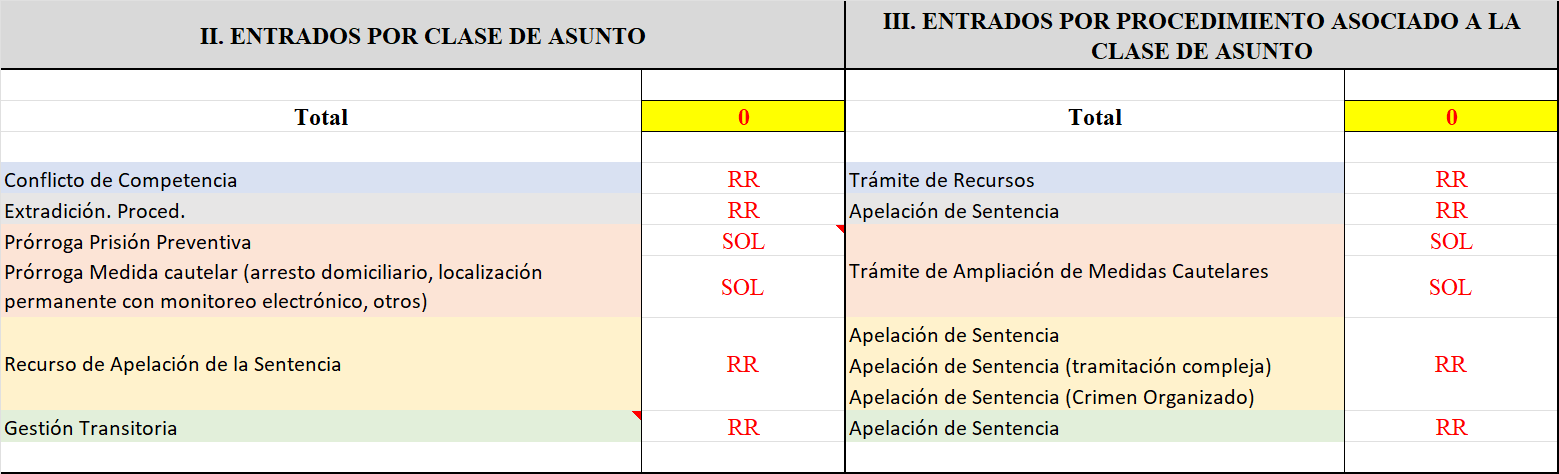 Procedencia de los casos entrados.Corresponde al Tribunal que elevó la causa al Tribunal de Apelación.Procedencia de los casos entrados con Recurso de Apelación.Delitos venidos con recurso de Apelación (entrados).Casos terminados. Incompetencia en AdmisibilidadPor conflicto de competencia resueltoPrórroga de medida cautelar: Incluye las siguientes medidas:Prisión preventivaArresto domiciliarioMonitoreo electrónicoRec.Apel.Sent. Con LugarRec.Apel.Sent. Parcialmente Con LugarRec.Apel.Sent. Sin LugarRecurso DesistidoRecurso InadmisibleRecurso contra Sentencia de Extradición Resuelto con lugarRecurso contra Sentencia de Extradición Resuelto sin lugarRecurso contra Sentencia de Extradición Resuelto parcialmente con lugarSob.Def.Ext.AP. Muerte ImputadoSob.Def.Ext.AP. PrescripciónDelitos resueltos con Recurso de Apelación (terminados)Resultados de Resolución según tipo de resolución.Adición y aclaración Con LugarAdición y aclaración Sin LugarConsulta Judicial de Constitucionalidad Consulta Judicial Facultativa o PreceptivaConflicto de competencia ResueltoPrórroga de medida cautelar con lugarPrórroga de medida cautelar sin lugarRecurso de Apelación. Con LugarRecurso de Apelación. Parcialmente Con LugarRecurso de Apelación. Sin LugarRecurso de Revocatoria Con LugarRecurso de Revocatoria Sin LugarRecusación con lugarRecusación sin lugarSe admite desistimiento del recursoRecurso InadmisibleResolución de Admisibilidad con lugarResolución de Admisibilidad sin lugarResolución de Trámite: Son aquellas resoluciones que no llevan número de voto (consenso del colegiado) y no resuelven nada sobre el fondo como al poner en conocimiento a las partes la integración del Tribunal que va a resolver, prevención por notificaciones, señalamiento de vistas, apercibiendo a un defensor para que aporte pruebas.Sentencia en Proceso de Extradición con lugarSentencia en Proceso de Extradición sin lugarSob. Def. Ext. Acción Penal. Muerte Imputado/aSob. Def. Ext. Acción Penal. PrescripciónLos tipos de resolución que se aprueban para esta instancia son:Autos	ProvidenciasSentencia EscritaResolución escritaResolución (oral)Así mismo se definen las resoluciones que llevan número de voto como las siguientes:Conflicto de competencia ResueltoPrórroga de medida cautelar con lugarPrórroga de medida cautelar sin lugarRecurso de Apelación. Con LugarRecurso de Apelación. Parcialmente Con LugarRecurso de Apelación. Sin LugarSob. Def. Ext. Acción Penal. Muerte Imputado/aSob. Def. Ext. Acción Penal. PrescripciónApuntes de las Audiencias según tipo, por estado y resultado (perspectiva procesal)Tipo de apunte.Vista de apelaciónVista para medida cautelarEstados de apunte. Realizadas (Presencial – Videoconferencia - Mixta): Cuando un apunte se encuentra en este estado, significa que la audiencia se llevó a cabo y tuvo por resultado alguno de los siguientes escenarios:Conciliado para indicar que la audiencia temprana, de conciliación y para homologar acuerdos de casa de justicia fueron conciliados.No conciliada para indicar que la audiencia temprana, de conciliación y para homologar acuerdos de casa de justicia no fueron conciliados.Homologación de la medida alternaOtro tipo de resultadoNo Realizadas (Presencial – Videoconferencia - Mixta): Cuando un apunte se encuentra en este estado, significa que la audiencia llegada la hora de su realización no se pudo llevar a cabo. Se debe indicar el motivo. Escenarios de aplicación para este estado: La diligencia no se realizó, y el espacio en agenda es sustituido o reemplazado por otro. Se deja sin efecto un señalamiento, por un acontecimiento previo a la llegada de la fecha o el mismo día de la audiencia, que me impide hacer el juicio o reprogramar en ese espacio otra causa.Motivo de no realización de las vistasESTADO: NO REALIZADO (PRESENCIAL, VIDEOCONFERENCIA O MIXTA)Acción InconstitucionalidadActividad procesal defectuosa IncompetenciaNo se Citó/Not. PartesInhibitoria Juez/aNo Hay Juez NombradoChoque de debates (Defensor/a)Choques Debates (fiscal/a)Choque de debates (Procurador/a)Ausencia Defensor/a Público/a (Injustificada)Ausencia Defensor/a Público/a (Justificada)Ausencia Fiscal/a (Injustificada)Ausencia Fiscal/a (Justificada)Ausencia Juez/a (Injustificada)Ausencia Juez/a (Justificada)Cambio Defensor Público Solicitud Defensor/a Público/aPor Solic. Ministerio Público No se Trasladó persona detenida por causa del despachoCárceles del OIJ no traslado a la persona privada de libertad No traslado de la persona privada de libertad por indicación del Ministerio de JusticiaNo traslado por Sección de Cárceles por orden sanitariaSe dicta sobreseimiento previo al señalamientoAdelanto de señalamientoAusencia Defensor/a Privado/a (Injustificada)Ausencia Defensor/a Privado/a (Justificada)Ausencia Actor/a Civil (Injustificada)Ausencia Actor/a Civil (Justificada)Ausencia Procurador/a (Injustificada)Ausencia Procurador/a (Justificada)Ausencia Testigos debidamente citadosAusencia del representante del querellanteAusencia Imputado/a (Injustificada)Ausencia Imputado/a (Justificada)Ausencia IntérpreteAusencia Ofendido/a (Injustificada)Ausencia Ofendido/a (Justificada)Cambio de Centro de Atención Institucional  (sin com.)Imputado/a se presentó tardeIntereses contrapuestos Ausencia del representante del actor civilPor Desastre natural /Fuerza mayorSolicitud Defensor/a Privado/aLimitación uso de la Sala por requerimiento sanitarioLimitación en el uso de las herramientas tecnológicasFalta de conexión para realizar videoconferenciaLas partes solicitan reprogramaciónMuerte imputado/aRenuncia Defensor/a Privado/aRenuncia Defensor/a Público/aCortes del fluido eléctrico